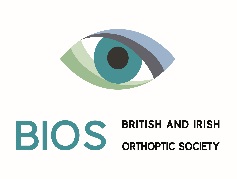 Parallel Vision Request FormDate of Request:____/____/_____Title of report / piece: :___________________________________________________________________Are there any attachments?  YES / NOContact Name & email: ________________________________________________________Are you a BIOS Member? YES / NO. If yes, please state membership number here:_________Please note: You are responsible for the content of this request including making sure there are no spelling and grammatical errors as BIOS admin does not take responsibility for the content of this form. If the form is not completed accurately with the correct information this will delay your request.Text – note: please write the information you would like members to read, if this contains a survey that has been prepared or approved by BIOS please remember to insert the link.  If this is a piece of celebratory new please include a photo where possible.  If you would like to request that members send you information about a specific topic or issue please clearly state your email. 